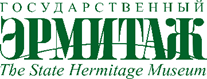 Задача для  конкурса студенческих команд «Лучник Future»№1Разработать информационную кампанию по освещению цифровых проектов ЭрмитажаО ПРОЕКТЕ«Эрмитаж в облаках» – это уникальный проект по созданию резервной копии музея, его облачного двойника. Музей представлен в виртуальном мире: посетителям нужен только доступ в Интернет, чтобы «прогуляться» по залам Эрмитажа и посетить музей, не выходя из дома. «Эрмитаж в облаках» – целая экосистема онлайн-музея. Она включает в себя цифровую коллекцию, виртуальные визиты по постоянным экспозициям и временным выставкам, проект Hermitage Online, в рамках которого проходят прямые трансляции событий, лекций, мастер-классов, экскурсий по выставкам, а также готовится разнообразный контент для социальных сетей. Рубрика, которая заслуживает особого внимания – «Эрмитаж в гостях у коллег». Hermitage Online проводит эфиры из других музеев, тем самым знакомя зрителей с культурной жизнью коллег. Подобные трансляции проходят не только из музеев Санкт-Петербурга, но и из других учреждений культуры по всей России. Также запущены трансляции на иностранных языках – «Эрмитаж – миру». Музей подготовил для своих посетителей видеоэкскурсии на английском, французском, испанском и китайском языках.Ещё одним большим шагом в рамках развития единого виртуального пространства «Эрмитаж в облаках» стал запуск пилотного проекта «Цифровое искусство» по выпуску NFT на предметы искусства. ЦЕЛЬСделать проект «Эрмитаж в облаках» более известным широкому кругу людей, в том числе, жителям регионов нашей страны и зарубежья, тем, кто не имеет возможности посетить музей.ЦЕЛЕВАЯ АУДИТОРИЯВсе жители России и зарубежья, без ограничения по возрасту.МЕДИАРЕСУРСЫ ЭРМИТАЖАСайт музея: https://www.hermitagemuseum.org/wps/portal/hermitage?lng=ru Группа ВК: https://vk.com/hermitage_museum Группа ОК: https://ok.ru/hermitagemuseum Телеграмм-канал: https://t.me/hermitage_museumЯндекс Дзен: https://dzen.ru/hermitagemuseumYouTube: https://www.youtube.com/@thehermitagemuseum/featured ОЖИДАЕМЫЕ РЕЗУЛЬТАТЫстратегия информационной кампании проекта (отдельно по СМИ, соцсетям и иным каналам взаимодействия с аудиторией).проект единых информационных материалов (статьи, брошюры, концепции видеоматериалов и т.д.), которые можно использовать для продвижения «Эрмитажа в облаках».увеличение публикаций в СМИ о проекте, в том числе количества вышедших материалов и интервью по данной тематике.оценка реакции целевой аудитории на информационную кампанию проекта.стратегия популяризации и освещенности проекта среди населения страны в разных регионах России.БЮДЖЕТВыделение бюджета не предполагаетсяО ГОСУДАРСТВЕННОМ ЭРМИТАЖЕГосударственный Эрмитаж – один из крупнейших энциклопедических музеев. Входит в топ-10 самых посещаемых художественных музеев мира.Эрмитаж – это не только Зимний дворец и комплекс, прилегающих к нему зданий, но и Восточное крыло Главного штаба, Дворец Меншикова, Музей Императорского фарфорового завода, Зимний дворец Петра I и Реставрационно-хранительский центр «Старая Деревня» – более 500 экспозиционных залов общей площадью 100 000 квадратных метров.Сейчас музей хранит свыше 3 000 000 памятников культуры и искусства. Это богатейшие коллекции живописи, графики, скульптуры и произведений прикладного искусства, археологические и нумизматические материалы. Главные направления деятельности Эрмитажа: научная и реставрационная работа с музейными коллекциями, проведение выставок и конференций, издание книг и каталогов, археологические раскопки, а также разнообразные просветительские и инклюзивные проекты.В настоящее время Государственный Эрмитаж реализует программу развития «Большой Эрмитаж», важная цель которой – сделать уникальную коллекцию музея еще доступнее. Это создание новых выставочных пространств, открытие центров-спутников в России и за рубежом, а также новые формы общения с посетителями онлайн, взаимодействие со СМИ. Кроме того, музей регулярно проводит Дни Эрмитажа: в 2023 году они прошли в 13 городах России. Программа мероприятий всегда уникальна и, помимо выставок, включает в себя лекции и встречи, кинопоказы и мастер-классы, общение со специалистами и обмен опытом.Контакты для уточнения информации:Шарова Екатерина Александровна, начальник Отдела «Эрмитаж-медиа»Государственный Эрмитаж Россия, 190000, Санкт-Петербург, Дворцовая набережная, 34тел. +7 (812) 710-95-56sharova@hermitage.ru